Csongrád Város Polgármesterétől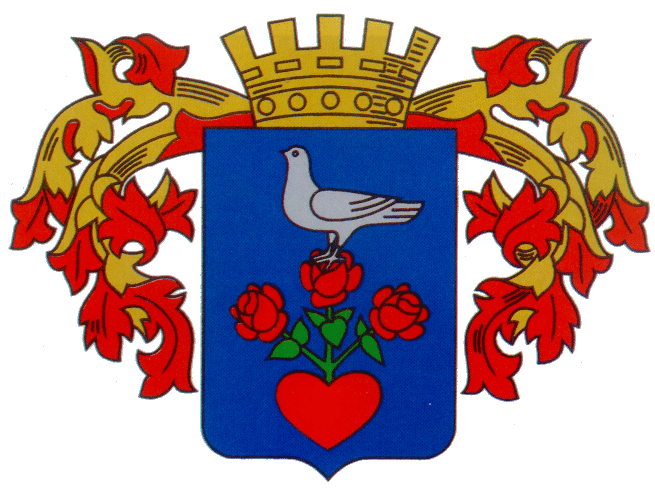 	„M”Száma:Pü/21-1/2021.						Témafelelős: Kruppa IstvánELŐTERJESZTÉSCsongrád Városi Önkormányzat Képviselő-testületénekhatáskörében eljáró Polgármester döntéséhezTárgy: 2021. évi költségvetés I. negyedéves előirányzat-módosításaA Kormány az élet- és vagyonbiztonságot veszélyeztető tömeges megbetegedést okozó SARS-CoV-2 koronavírus-világjárvány következményeinek elhárítása, a magyar állampolgárok egészségének és életének megóvása érdekében Magyarország egész területére veszélyhelyzetet hirdetett ki a 27/2021. (I.29.) Korm. rendelettel.A katasztrófavédelemről és a hozzá kapcsolódó egyes törvények módosításáról szóló 2011. évi CXXVIII. törvény 46.§ (4) bekezdésének felhatalmazása alapján, veszélyhelyzetben a települési önkormányzat képviselő-testületének feladat-és hatáskörét a polgármester gyakorolja. Mindezekre figyelemmel a 2021. évi I. negyedévre vonatkozó előirányzat-módosítási javaslatomat az alábbiakban terjesztem elő:A Képviselő-testület korábbi döntésein alapuló előirányzat-módosításokCéljelleggel érkezett előirányzatokKoronavírus miatti előirányzat átcsoportosításokÖnkormányzati többlettámogatással nem járó előirányzat átcsoportosításokTájékoztató a hitelállomány alakulásárólAz I. negyedévre az alábbiakban javasolt előirányzat-módosításokat a címrend tervezeten intézményenként átvezettük:A Képviselő-testület a 2008. május 23-ai ülésén megtárgyalta Csongrád Város Település Egészségtervét. A 131/2008. (V.23.) önkormányzati határozatának 2. pontjában úgy döntött, hogy 2008. június 01. napját Csongrád város közigazgatási területén lakóhellyel rendelkező személyek részére a Csongrádon végzett tüdőszűrés költségét átvállalja. A Dr. Szarka Ödön Egyesített Egészségügyi és Szociális Intézmény a I. negyedévben 6.800Ft-ot számlázott ki az önkormányzat felé a feladatra. 	Forrásként az adópótlék bevételt jelölöm meg. Céljelleggel érkezett előirányzatok a.) Az önkormányzathoz céljelleggel érkezett előirányzatok:										        Adatok Ft-banb.) Polgármesteri Hivatalhoz céljelleggel érkezett pénzeszköz				Mindösszesen 		51.357.562FtA koronavírus miatti előirányzat átcsoportosításokat a 2. számú mellékletek tartalmazzák.Önkormányzati többlettámogatással nem járó előirányzat átcsoportosítások. Az önkormányzati többlettámogatással nem járó előirányzat módosításokat az előterjesztés 3. melléklete tartalmazza. Tájékoztató a hitelállomány alakulásárólMunkabér hitel (2021.III.31-ei állapot)		 -eFtKöltségvetési számlaés adószámlák, valamint bérlakás üzemeltetési számla egyenlege (2021. III.31.) 	184.257eFtKezességvállalások: (nem beváltott) 			induló összeg    III.31-ei áll.	- CSOTERM Kft. 				265.463eFt	135.463eFt	-Közmű Szolgáltató Kft. (likvid hitel)keret		40.000eFt	  40.000eFt	- Közmű Szolgáltató Kft. (beruházási hitel – fürdő)  171.825eFt	95.458eFtElőzetes hatásvizsgálat (A jogalkotásról szóló 2010. évi CXXX. törvény 17. §-a alapján) Csongrád Városi Önkormányzat 2021. évi költségvetésről és annak végrehajtásáról a költségvetési gazdálkodás vitelének szabályairól szóló önkormányzati rendelet módosításához.a.) A költségvetés társadalmi, gazdasági hatása.Az éves költségvetési előirányzat módosítás az önkormányzat és az intézmények szempontjából döntő fontosságú, hiszen meghatározásra kerülnek a főbb bevételi és kiadási előirányzatok, melyekből gazdálkodnak az intézmények és a gazdasági szervezetek a megváltozott társadalmi és gazdasági körülményekhez való alkalmazkodással járó előirányzat mozgatások is a rendelet részét képezik.b.) Környezeti, egészségügyi hatása.	Az előterjesztés tartalmazza aDr. Szarka Ödön Egyesített Egészségügyi és Szociális Intézmény előirányzat módosításait is, melyek az ágazati pótlékok és a bérkompenzációra tartalmaznak többlet előirányzatot, továbbá a koronavírus járvány miatti költségvetési előirányzat módosításokat.c.) A költségvetés adminisztratív terheket befolyásoló hatása.	A költségvetési előirányzat elfogadását követően az ott meghatározott keretösszegek alapulvételével készül el az előirányzatok intézményi felvezetése a források megjelölésével. Ez az általános ügymenetbe beletartozik, így plusz adminisztratív terhet nem jelent a hivatal számára., a Képviselő-testület helyett a Polgármester kapta meg a felhatalmazást az előirányzat módosítások elrendelésére. 2. A költségvetési rendelet megalkotásának szükségessége, a jogalkotás várható következménye. A jogalkotásról szóló törvényben előírt kötelezettségek miatt, és az állami támogatások utalása, munkabér kifizetések, dologi kiadások teljesíthetősége, kötelezettségvállalások teljesítése miatt van szükség költségvetési előirányzat-módosítással kapcsolatos rendelet megalkotására. 3. A jogszabály alkalmazásához szükséges személyi, szervezeti, törvényi és pénzügyi feltételek. A rendeletet a Polgármester alkotja meg, előzetesen kikérve a Képviselő-testületi tagok véleményét. A jogszabály várható következményei, különösen: A költségvetési rendeletmódosításával, az előirányzatok és kötelezettségek összhangban kerültek. A rendelet végrehajtásához a személyi, szervezeti és pénzügyi feltételek rendelkezésre állnak. Jegyzőkönyvi kivonaton értesítést kapnak: Képviselő-testület tagjaiDr. Juhász László jegyzőBedő Tamás polgármesterIrattár Csongrád, 2021.április 22.			Bedő Tamás 			polgármesterCsongrád Városi Önkormányzat Képviselő-testületének…../2021. (IV……..) önkormányzati rendeleteA Csongrád Városi Önkormányzat 2021. évi költségvetéséről és annak végrehajtásáról, a költségvetési gazdálkodás vitelének szabályairól szóló 5/2021. (II.11.) önkormányzati rendelet módosításárólCsongrád Városi Önkormányzat Képviselő-testületének rendeletalkotási hatáskörét gyakorolva, Csongrád Város Polgármestere a katasztrófavédelemről és a hozzá kapcsolódó egyes törvények módosításáról szóló 2011. évi CXXVIII. törvény 46. § (4) bekezdésében kapott felhatalmazás alapján, Magyarország Alaptörvényének 32. cikk (2) bekezdésében meghatározott eredeti jogalkotói hatáskörében, az Alaptörvény 32. cikk (1) bekezdés f) pontjában biztosított feladatkörében eljárva a következőt rendeli el: 1.§A rendelet 3. §-a 1a, 1b, 1c  bekezdése helyébe a következő rendelkezés lép:(1) Csongrád Városi Önkormányzat Képviselő-testülete az Önkormányzat 2021. évi költségvetéséneka) kiadási főösszegét 					3.930.429.835Ft-ban, azazHárommilliárd-kilencszázharmincmillió-négyszázhuszonkilencezer-nyolcszázharmincötFt-ban, b) bevételi főösszegét 					3.812.339.835Ft-ban, azaz Hárommilliárd-nyolcszáztizenkettőmillió-háromszázharminckilencezer-nyolcszázharmincöt Ft-ban.c) hiányát 						118.090.000Ft-ban, azaz Egyszáztizennyolcmillió-kilencvenezerFt-ban.2. § A rendelet 5. § (1), (2) bekezdése helyébe a következő rendelkezés lép:(1) Az 1.§ (1) bekezdésben megállapított 3.812.339.835Ft bevételi főösszeg önkormányzat és költségvetési szervek címének, alcímének, előirányzat-csoportok és kiemelt előirányzatok szerinti részletezését a rendelet 2. melléklete tartalmazza.(2) A 3.§ (1) bekezdésben megállapított bevételi főösszegből: 3. § A rendelet 6. §-a helyébe az alábbi rendelkezés lép:(1) Az 3.§ (1) bekezdésében megállapított 3.930.429.835Ft kiadási főösszeg az önkormányzat és költségvetési szervei címek, alcímek, előirányzat-csoportok és kiemelt előirányzatok szerinti részletezését, valamint a költségvetési szervek létszám-előirányzatát a rendelet 3. és 4. mellékletei tartalmazzák.(2) A 3.§ (1) bekezdésben megállapított kiadási főösszegből: 4. § A rendelet mellékletei kiegészülnek jelen rendelet 1, 2, 3. mellékleteivel, melyek 8., 9., 10. számra sorszámozódnak. 5. §A rendelet a kihirdetését követő napon lép hatályba.									Bedő Tamás										polgármester 		Záradék:A rendelet kihirdetésének napja: 2021. április ….									Dr. Juhász László									jegyző1.Szociális ágazati összevont pótlék összege, 01. hó 3.711.301Ft, 02. hó 4.132.504Ft, 03. hó 3.921.936Ft.11.765.7412.Szociális ágazatban egészségügyi végzettséghez kötött munkakörben foglalkoztatott egészségügyi dolgozók kiegészítő pótléka 2021. 01. hó 230.650Ft, 02. hó 244.229Ft, 03. hó 244.230Ft.719.1093. Nemzeti Egészségbiztosítási Alaptól átvett pénzösszeg, háziorvosi feladatellátásra 01. hó 1.214.200Ft, 02. hó 3.058.500Ft, 03. hó 7.556.200Ft.11.828.9004. Helyi sajátosságokra épülő közfoglalkoztatás 2021.03.01-2022.02.28. (15 fő) 6.740.302Ft- Szociális jellegű közfoglalkoztatás 2021.03.01.-2022.02.28. (15 fő) 7.876.739Ft14.617.0415.Alkotóház Műterem pályázat (NOTPROVIDED) 3.192.5556.TOP-7.1.1-16-H-ERFA-2020-00547 Galéria felújítása (előleg)9.000.000Összesen:	51.123.3461.Közfoglalkoztatásra 234.216Összesen:234.216-intézményi működési bevétele362.802.078Ft-Vagyongazdálkodás működési bevétele 175.500.000Ft-sajátos működési bevétele898.656.800Ft-költségvetési támogatása 1.379.010.750Ft-Felhalmozási és tőkejellegű240.000.000Ft-működési célú pénzeszköz átvétel és támogatásértékű bevétel453.242.467Ft-felhalmozási célú pénzeszközátvételből és támogatásértékű bevételből származó bevétele34.000.000Ft-támogatási kölcsönök visszatérüléséből és igénybevételéből származó bevétele10.999.740Ft-Likvid hitel felvétel200.000.000Ft-Előző évi maradvány igénybevétele 0Ft-Homokhátsági Konzorcium hulladéklerakó saját + átvett bevétele58.128.000Ft-finanszírozási bevétel0FtÖsszesen3.812.339.835Ft- személyi juttatások1.503.559.762Ft- járulékok229.542.020Ft- ellátottak pénzbeli juttatása30.800.000Ft- egyéb dologi kiadások1.320.887.131Ft- pénzeszköz átadás, egyéb támogatás146.861.244Ft- Beruházások370.738.124Ft- Felújítások79.041.554Ft      - egyéb felhalmozási kiadás0Ft- kölcsönök nyújtása 8.000.000Ft- felhalmozási célú támogatás nyújtása 7.000.000Ft- fejlesztési hiteltörlesztés34.000.000Ft- likvidhitel törlesztés200.000.000FtÖsszesen: 3.930.429.835Ft